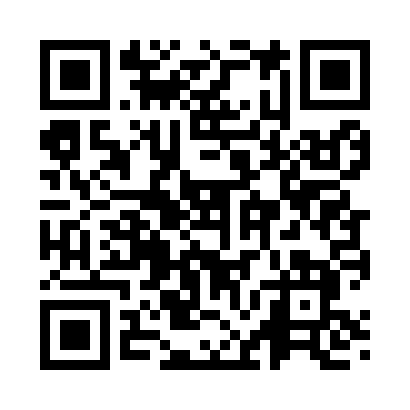 Prayer times for Wylaunee, Alabama, USAMon 1 Jul 2024 - Wed 31 Jul 2024High Latitude Method: Angle Based RulePrayer Calculation Method: Islamic Society of North AmericaAsar Calculation Method: ShafiPrayer times provided by https://www.salahtimes.comDateDayFajrSunriseDhuhrAsrMaghribIsha1Mon4:185:3812:444:257:509:112Tue4:185:3912:454:257:509:113Wed4:195:3912:454:257:509:114Thu4:195:4012:454:257:509:105Fri4:205:4012:454:267:509:106Sat4:205:4112:454:267:509:107Sun4:215:4112:454:267:509:108Mon4:225:4212:464:267:509:099Tue4:225:4212:464:267:499:0910Wed4:235:4312:464:277:499:0811Thu4:245:4312:464:277:499:0812Fri4:245:4412:464:277:489:0813Sat4:255:4412:464:277:489:0714Sun4:265:4512:464:277:489:0615Mon4:275:4512:464:277:479:0616Tue4:275:4612:474:277:479:0517Wed4:285:4712:474:277:469:0518Thu4:295:4712:474:277:469:0419Fri4:305:4812:474:287:459:0320Sat4:315:4812:474:287:459:0321Sun4:315:4912:474:287:449:0222Mon4:325:5012:474:287:449:0123Tue4:335:5012:474:287:439:0024Wed4:345:5112:474:287:438:5925Thu4:355:5212:474:287:428:5926Fri4:365:5212:474:287:418:5827Sat4:375:5312:474:287:418:5728Sun4:375:5412:474:287:408:5629Mon4:385:5412:474:277:398:5530Tue4:395:5512:474:277:388:5431Wed4:405:5512:474:277:388:53